SZPITAL SPECJALISTYCZNY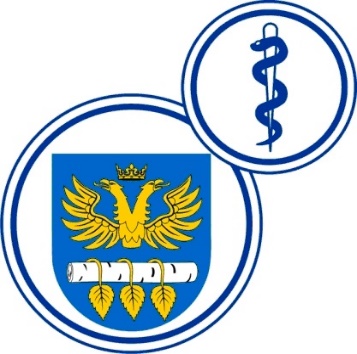 W BRZOZOWIEPODKARPACKI OŚRODEK ONKOLOGICZNYim. Ks. Bronisława MarkiewiczaADRES:  36-200  Brzozów, ul. Ks. J. Bielawskiego 18tel./fax. (013) 43 09  587www.szpital-brzozow.pl         e-mail: zampub@szpital-brzozow.pl___________________________________________________________________________Sz.S.P.O.O. SZPiGM 3810/3/2023                                                         Brzozów 23.01.2023 r.Informacja z czynności otwarcia ofert na podstawie art. 222 ust. 5 ustawy Prawo zamówień publicznychDotyczy: postępowania o zamówienie publiczne w trybie przetargu nieograniczonego – dostawa środków czystości: Sz.S.P.O.O.SZPiGM 3810/3/2023 r.zadanie nr 1oferta nr 2 Henry Kruse Sp. z o.o.ul. Kolejowa 355-040 KobierzyceNIP: 894-10-22-653wielkość: średnie przedsiębiorstwo cena oferty w zł. brutto: 22.137,48   termin dostawy: 4 dni zadanie nr 2oferta nr 2 Henry Kruse Sp. z o.o.ul. Kolejowa 355-040 KobierzyceNIP: 894-10-22-653wielkość: średnie przedsiębiorstwo cena oferty w zł. brutto: 58.135,95   termin dostawy: 4 dni zadanie nr 3oferta nr 1 Firma Handlowa SoftMarta Mazur Mariusz Mazur Sp. J.35-021 Rzeszówul. Prof. L. Chmaja 4NIP: 8133484455wielkość: mikroprzedsiębiorstwo cena oferty w zł. brutto: 118.201,29   termin dostawy: 4 dni oferta nr 4 Kograko Sp. j.Grażyna i Krzysztof Kozak39-200 Dębicaul. Sandomierska 6 NIP: 872-000-43-81wielkość: małe przedsiębiorstwo cena oferty w zł. brutto: 104.362,97   termin dostawy: 4 dni oferta nr 5 Przedsiębiorstwo Handlowe ADMORJerzy Morytoul. Wierzbicka 58/126-600 Radom NIP: 948-175-83-52wielkość: jednoosobowa działalność gospodarcza  cena oferty w zł. brutto: 102.533,16   termin dostawy: 4 dni zadanie nr 4Brak ofert.zadanie nr 5oferta nr 2 Henry Kruse Sp. z o.o.ul. Kolejowa 355-040 KobierzyceNIP: 894-10-22-653wielkość: średnie przedsiębiorstwo cena oferty w zł. brutto: 28.184,35   termin dostawy: 4 dni oferta nr 3 Mixtum Sp. z o.o.ul. Przemysłowa 3532-765 RzezawaNIP: 869-17-24-181wielkość: małe przedsiębiorstwo cena oferty w zł. brutto: 20.789,46   termin dostawy: 4 dni 